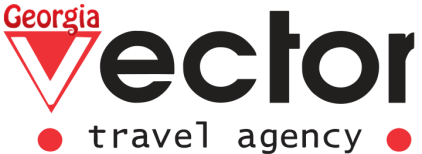 SUNNY WEEK IN BATUMI (7 NIGHTS)The summer already attracts us in the warm, sunny days, sparkling splashes of tender sea waves, juicy ripe fruit and a gentle roar of a surf. It is time to turn dreams into reality and to plan the holiday in bright Batumi. The wide strips of the beach, azure waves rolling with soft rustle on the coast, cozy restaurants and merrily discos, shining bright fires amusement parks and mysteriously flickering gilding of casino – all this waits for guests of Batumi with approach of a new resort season. We dive into summer with the head!ACCOMMODATION: 7 nights in BatumiTHE GUARANTEED DATES  OF ARRIVAL: Every Day  from 01.06 till 15.09DAY 1: BATUMI CITY TOURArrival in Batumi, meeting at the airport.Transfer to the hotel.15:00 check in at the hotel. 18:00 An evening excursion in Batumi We will begin our trip from the famous spot in Batumi, the favorite place between citizens and travelers, Piazza of Batumi which was built in 2009. Our trip will start in the evening when the day heat goes down, and the sunset in painting dark sky and sea with bright colors. Our next point of interest is a contemporary statue, with a romantic name "Ali and Nino Kiss". In 2010 the 7 meters, moving sculpture of Love became the decoration of the city –The composition represents two figures: women and men. They aspire to each other, within 8-10 minutes and, eventually, merge in a wholeThen we will plunge into a charm of old Batumi small streets where the majority of houses was built in the 19th century. With the approach of the evening they come to life a bright scattering of fires and find a new, romantic charm. We will surely admire one more place of interest - the Singing fountains. We will continue the walk to New Boulevard splashing light which is decorated by modern sculptures, various attractions, charming cafes and souvenir shops. Evening Batumi is a bright and unforgettable show which can't be passed at all! The live and sparkling energy city it is necessary to fall in love with this.   (Overnight in Batumi)DAY 2: BATUMI - MOUNTAIN AJARABreakfast at the hotel 10:00 Excursion Mountain AjaraThe first stop on our way – the Makhuntseti falls. From a steep dark wall the scintillating tape of water breaks here, breaking in one million splashes. In transparent water of a lagoon it is quite possible to bathe, there are neither strong currents, nor whirlpools. Therefore, the swimsuit and also the camera will be not superfluous here.Near falls the bridge of the Queen Tamar constructed at 11-12 a century is bent by a graceful arch. In total similar bridges in Ajara more than 20, but this construction is considered the biggest. The stone blocks connecting 2 rocks are fastened by special solution, and this design exists in the original state of 9 centuries. Fortress of Gonio. According to the legend the sonof Ayet, killed by Yazon, the leader of Argonavts exactly here was buried. Fortress was put still by Romans and designed to protect an entrance to the gorge of the river Chorokhi which connected the coast and internal regions of Georgia. Subsequently fortress passed under a hand of Byzantium. You learn its bright and saturated history during the excursion. There is an assumption that in the territory of fortress there is a tomb of the apostle Matfey, however at the moment its excavation is forbidden by the state. So archeologists pay the main attention to those artifacts that remained since times of the Roman board. In fortifications there is a museum where various archeological finds are presented.Return to Batumi(Overnight in Batumi)DAY 3-7: BATUMIBreakfast at the hotel.Free time (Overnight in Batumi)DAY 8: BATUMIBreakfast at the hotelCheck out from the hotelTransfer to the airport of Batumi.During free days we offer optional excursions* THE PRICES ARE GIVEN FOR ONE PERSON IN ROOM, FOR THE WHOLE TOUR IN USD.*Prices can be changed according to dollar exchange at the time of booking.
* Company has the right to change excursion days and sequence of tourist sites, according to the weather and/or other force-majeure situations.
*The hotels can be changed with similar ones. 
Accommodation01.06-30.06 и 15.09-31.1001.07-30.08HOTEL 3*** 
Premium Palace, Royal palace, City star, Plaza Batumi, Aqua BatumiSngl - 370Sngl - 510HOTEL 3*** 
Premium Palace, Royal palace, City star, Plaza Batumi, Aqua BatumiDbl -280Dbl - 335HOTEL 3*** 
Premium Palace, Royal palace, City star, Plaza Batumi, Aqua BatumiTrpl - 270Trpl - 325HOTEL  4**** New wave, Sky Inn, O’Galogre, Corner InnSngl – 470Sngl – 560HOTEL  4**** New wave, Sky Inn, O’Galogre, Corner InnDbl - 380Dbl - 470HOTEL  4**** New wave, Sky Inn, O’Galogre, Corner InnTrpl - 370Trpl -460HOTEL 5 *****
 Aliance Palace, Capo Verde, Le PortSngl – 560Sngl - 640HOTEL 5 *****
 Aliance Palace, Capo Verde, Le PortDbl - 470Dbl - 550HOTEL 5 *****
 Aliance Palace, Capo Verde, Le PortTrpl -460Trpl- 540PRICE INCLUDESPRICE EXCLUDESTransfer: The airport – Hotel – the Airport
Accommodation at the hotel with  breakfast English-speaking guide service during the excursion in BatumiGroup excursions according to the program (Batumi city tour and mountain Adjara)Air ticketsPersonal expensesLunches and dinners out of ProgramHealth insuranceOptional excursions